Summarizing Practice Sheet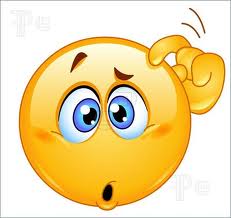 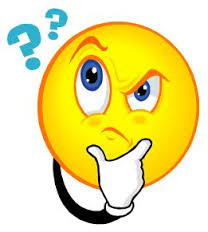 Social Studies 7With your group, work together to summarize the following: